4.2. แบบบันทึกข้อตกลง (Memorandum of Agreement หรือ MOA)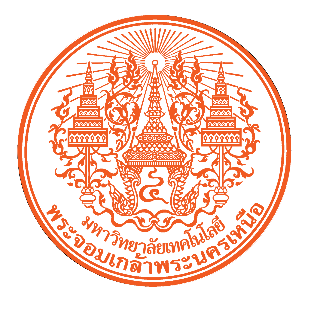 (กรณีทำกับมหาวิทยาลัยหรือหน่วยงานต่างประเทศต้องใช้ตราของมหาวิทยาลัยที่เป็นภาษาอังกฤษ)บันทึกข้อตกลง....(ระบุชื่อบันทึกข้อตกลง)....ระหว่างมหาวิทยาลัยเทคโนโลยีพระจอมเกล้าพระนครเหนือกับ....(ระบุชื่อคู่สัญญา).... 	บันทึกข้อตกลง......(ระบุชื่อบันทึกข้อตกลง)...........ฉบับนี้ ทำขึ้นที่.......................(1)...........................
เมื่อวันที่ .........................(2).............................ระหว่าง มหาวิทยาลัยเทคโนโลยีพระจอมเกล้าพระนครเหนือ ซึ่งตั้งอยู่เลขที่ 1518 ถนนประชาราษฎร์ 1 แขวงวงศ์สว่าง เขตบางซื่อ กรุงเทพมหานคร รหัสไปรษณีย์ 10800       โดย .........................(3).............................ตำแหน่ง .......................(3).......................... ผู้มีอำนาจลงนามผูกพันในนามมหาวิทยาลัยเทคโนโลยีพระจอมเกล้าพระนครเหนือ ปรากฏตาม.........................(4)............................. ซึ่งต่อไปในบันทึกข้อตกลงความร่วมมือทางวิชาการนี้ เรียกว่า “มหาวิทยาลัย” ฝ่ายหนึ่ง กับ.........................(5).............................โดย.........................(6).............................ตำแหน่ง.........................(6)............................. ผู้มีอำนาจลงนามผูกพันในนาม .........................(7)............................. ซึ่งต่อไปในบันทึกข้อตกลงนี้เรียกว่า “.........................(8).............................” อีกฝ่ายหนึ่ง  	ทั้งสองฝ่ายตกลงทำบันทึกข้อตกลงความร่วมมือทางวิชาการ ซึ่งต่อไปในบันทึกข้อตกลง
.........................(9).............................นี้ เรียกว่า “บันทึกข้อตกลง” โดยมีรายละเอียดดังต่อไปนี้ข้อ 1. ความเป็นมา		มหาวิทยาลัยเทคโนโลยีพระจอมเกล้าพระนครเหนือ เป็นสถาบันการศึกษาชั้นนำ
ด้านวิทยาศาสตร์และเทคโนโลยีของประเทศไทย มีหน้าที่หลักในการผลิตบัณฑิต วิจัย พัฒนา ส่งเสริมและ   เป็นศูนย์กลางในการบริการทางวิชาการด้านวิทยาศาสตร์เทคโนโลยีและวิชาการชั้นสูง โดยคณะครุศาสตร์อุตสาหกรรม เป็นหน่วยงานหนึ่งที่มีบทบาทสำคัญในการผลิตบัณฑิต “ครูช่าง” วิศวกร นักวิชาการ นักเทคโนโลยี นักการศึกษาและนักบริหารการศึกษา ที่มีศักยภาพสูงให้เป็นที่ยอมรับทั้งในระดับชาติและนานาชาติ		(ความเป็นมาของคู่สัญญา)  	ข้อ 2. วัตถุประสงค์  2.1.............................................................................                2.2.………………………………………………....................…              (11)  2.3............................................................................. 	ข้อ 3. หลักการการดำเนินการตามบันทึกข้อตกลงในแต่ละโครงการ ต้องได้รับความเห็นชอบจากคณะผู้บริหารทั้งสองหน่วยงานภายใต้แนวทางการดำเนินการร่วมกัน ดังนี้3.1  ความร่วมมือจะต้องอยู่บนพื้นฐานความเข้าใจอันดีต่อกันและประสานผลประโยชน์ในการพัฒนาความรู้ทางวิชาการ พัฒนาการศึกษา และความมั่นคงในทุกด้านของประเทศอย่างต่อเนื่อง เพื่อให้เกิดประโยชน์สูงสุดในภาคอุตสาหกรรมของประเทศ3.2  ความร่วมมือจะต้องไม่นำมาซึ่งความเสื่อมเสียชื่อเสียง หรือความเสียหายใดๆ แก่ทุกฝ่าย3.3  ความร่วมมือจะต้องเป็นประโยชน์ต่อสังคมและประเทศชาติ3.4  ความร่วมมือจะต้องตั้งอยู่บนพื้นฐานของความจริงใจต่อกัน ในการที่จะร่วมกันแก้ไขปัญหาและอุปสรรค และร่วมดำเนินการทุกวิถีทางเพื่อให้บรรลุตามวัตถุประสงค์3.5  ความร่วมมือจะต้องดำเนินการด้วยความโปร่งใส ซื่อสัตย์ สุจริต และไม่ขัดต่อพระราชบัญญัติ กฎ ระเบียบ และข้อบังคับตลอดจนนโยบาย ที่ทั้งสองฝ่ายถือปฏิบัติ  	ข้อ 4. กรอบและแนวทางการดำเนินงาน/กิจกรรมความร่วมมือ4.1.............................................................................              4.2.………………………………………………....................…                (12)4.3.............................................................................	      4.4 ให้มีการติดตามและประเมินผลการดำเนินงานตามบันทึกข้อตกลงฉบับนี้ ปีละ 1 ครั้ง และแจ้งให้คู่สัญญาทั้งสองฝ่ายทราบ **ตามมตินโยบาย ครั้งที่ 9/2559 วันที่ 28 มีนาคม 2559**ข้อ 5. หน้าที่ของทั้งสองฝ่ายมหาวิทยาลัยเทคโนโลยีพระจอมเกล้าพระนครเหนือ1).............................................................................              2).………………………………………………....................…                (13)3)..........................................................................................(ระบุชื่อหน่วยงานคู่สัญญา)…………….1).............................................................................              2).………………………………………………....................…                (14)3).............................................................................ข้อ 6. สิทธิในทรัพย์สินทางปัญญา (ถ้ามี)สิทธิในทรัพย์สินทางปัญญาหรือสิทธิอื่นใดของผลงาน สิ่งประดิษฐ์ คู่มือ เอกสารโปรแกรมคอมพิวเตอร์ ข้อมูล หรือสิ่งอื่นใดที่ได้สร้างสรรค์ขึ้นจากการดำเนินงานโครงการย่อยภายใต้บันทึกข้อตกลงนี้ รวมถึงการบริหารจัดการทรัพย์สินทางปัญญาดังกล่าว ให้เป็นไปตามข้อตกลงของทั้งสองฝ่ายในแต่ละโครงการย่อยภายใต้บันทึกข้อตกลงนี้เป็นรายกรณีไปข้อ 7. การรักษาความลับ (ถ้ามี)ทั้งสองฝ่ายจะรักษาความลับและ/หรือความลับทางการค้าที่เกี่ยวข้องกับการปฏิบัติตามบันทึกข้อตกลงฉบับนี้ จะไม่เปิดเผยหรือถ่ายทอดให้แก่บุคคลอื่น และ/หรือนำความลับดังกล่าวไปหาประโยชน์ไม่ว่ากรณีใดๆ เว้นแต่จะได้ความยินยอมเป็นหนังสือจากอีกฝ่ายหนึ่งก่อน และทั้งสองฝ่ายตกลงว่าจะเก็บรักษาความลับของข้อมูลที่เป็นความลับของฝ่ายผู้ให้ข้อมูลนับตั้งแต่วันที่ได้รับข้อมูลและตลอดระยะเวลาที่บันทึกข้อตกลงฉบับนี้มีผลบังคับและต่อไปอีกเป็นระยะเวลา ............... ปี นับตั้งแต่วันที่ได้รับการเปิดเผยข้อมูลจากฝ่ายผู้ให้ข้อมูลที่เป็นความลับนั้นข้อ 8. ระยะเวลาดำเนินการให้บันทึกข้อตกลงฉบับนี้มีระยะเวลาการดำเนินการ ............(15)...........ปี โดยให้มีผลใช้บังคับ (นับถัดจากวันลงนาม/ทันทีตั้งแต่วันลงนาม) ในบันทึกข้อตกลงข้อ 9. การเปลี่ยนแปลง แก้ไข หรือเพิ่มเติมการเปลี่ยนแปลง แก้ไข หรือขยายความร่วมมือเพิ่มเติมบันทึกข้อตกลงนี้ ให้กระทำได้ตามความเหมาะสมโดยความเห็นชอบร่วมกันทั้งสองฝ่าย และเมื่อทั้งสองฝ่ายเห็นชอบร่วมกันในประเด็นที่ขอเปลี่ยนแปลง ให้จัดทำเป็นลายลักษณ์อักษรแนบท้ายบันทึกข้อตกลงฉบับนี้ และมีผลเริ่มบังคับทันทีตั้งแต่เวลาที่ได้มีการ
ลงนามเปลี่ยนแปลง ข้อ 10. การสิ้นสุดของบันทึกข้อตกลงบันทึกข้อตกลงฉบับนี้ มีผลต่อเนื่องจนครบกำหนดระยะเวลา ตามบันทึกข้อตกลงฉบับนี้กรณีฝ่ายหนึ่งฝ่ายใดไม่ปฏิบัติตามความร่วมมือ ให้อีกฝ่ายสามารถยกเลิกความร่วมมือได้ โดยต้องแจ้งให้หน่วยงานอีกฝ่ายหนึ่งทราบล่วงหน้า **(แก้ไขเมื่อวันที่ 18 มค. 2564 ตามที่ประชุมกับท่านนายกสภามหาวิทยาลัย)**เป็นลายลักษณ์อักษร อย่างน้อย 30 วัน ตามแบบและพิธีการเช่นเดียวกับการทำบันทึกข้อตกลงนี้ ทั้งนี้ ทั้งสองฝ่ายจะต้องดำเนินการในเรื่องที่ผูกพันหรือค้างไว้ให้เสร็จเรียบร้อยเสียก่อน เว้นแต่ทั้งสองฝ่ายจะตกลงกันเป็นอย่างอื่น  	บันทึกข้อตกลงนี้จัดทำขึ้นเป็น 2 ฉบับ มีข้อความถูกต้องตรงกัน และทั้งสองฝ่ายได้อ่านทำความเข้าใจตามข้อตกลงโดยละเอียดแล้ว จึงได้ลงลายมือชื่อไว้เป็นสำคัญต่อหน้าพยานและประทับตรา(ถ้ามี) 
และต่างฝ่ายต่างยึดถือไว้ฝ่ายละ 1 ฉบับวิธีปฏิบัติเกี่ยวกับการระบุรายละเอียดตามแบบบันทึกข้อตกลง (MEMORANDUM OF AGREEMENT หรือ MOA)1. ให้ระบุสถานที่ที่ใช้สำหรับการลงนามบันทึกข้อตกลง2. ให้ระบุวันที่ที่ทำการลงนามในบันทึกข้อตกลง3. ให้ระบุชื่ออธิการบดี มหาวิทยาลัยเทคโนโลยีพระจอมเกล้าพระนครเหนือ หรือชื่อหัวหน้าส่วนงานที่มีอำนาจในการลงนามบันทึกข้อตกลง หรือผู้ที่ได้รับมอบอำนาจและตำแหน่ง เช่น นาย ก. คณบดีคณะ..........หรือ นาย ข. ตำแหน่ง.......ผู้ได้รับมอบอำนาจจากอธิการบดี มหาวิทยาลัยเทคโนโลยีพระจอมเกล้าพระนครเหนือ เป็นต้น4. ให้ระบุชื่อหนังสือมอบอำนาจและวันที่ที่ทำการมอบอำนาจ กรณีมีการมอบอำนาจให้ลงนามแทน เช่น 
ตามหนังสือมอบอำนาจ ฉบับลงวันที่..... เป็นต้น5. ให้ระบุชื่อหน่วยงานของรัฐที่เป็นนิติบุคคล เช่น กรม ก. หรือรัฐวิสาหกิจ ข. เป็นต้น หรือ ระบุชื่อหน่วยงานภาคเอกชนที่เป็นนิติบุคคล เช่น บริษัท ก. เป็นต้น6. ให้ระบุชื่อและตำแหน่งของหัวหน้าหน่วยงานของรัฐที่เป็นนิติบุคคลนั้น หรือผู้ที่ได้รับมอบอำนาจ เช่น 
นาย ก. อธิบดีกรม.......... หรือ นาย ข. ผู้ได้รับมอบอำนาจจากอธิบดีกรม..........  เป็นต้น หรือ ระบุชื่อและตำแหน่งของหน่วยงานภาคเอกชนที่เป็นนิติบุคคลนั้น หรือผู้ที่ได้รับมอบอำนาจ เช่น นาย ก. ตำแหน่งกรรมการผู้จัดการบริษัท.......... หรือ นาย ข. ผู้ได้รับมอบอำนาจจากบริษัท..........  เป็นต้น 7. ให้ระบุชื่อหน่วยงานของรัฐที่เป็นนิติบุคคล เช่น กรม ก. หรือรัฐวิสาหกิจ ข. เป็นต้น หรือ ระบุชื่อหน่วยงานภาคเอกชนที่เป็นนิติบุคคล เช่น บริษัท ก. เป็นต้น8. ให้ระบุชื่ออย่างย่อ ของหน่วยงานคู่สัญญา 9. ให้ระบุชื่อเต็มของบันทึกข้อตกลง10. ให้ระบุรายละเอียดความเป็นมาที่ทำให้เกิดบันทึกข้อตกลง		11. ให้ระบุรายละเอียดวัตถุประสงค์ที่คู่สัญญาต้องการให้เกิดผลจากบันทึกข้อตกลง12. ให้ระบุรายละเอียดการดำเนินการหรือกิจกรรมที่จะดำเนินการ13. ให้ระบุหน้าที่ของมหาวิทยาลัย14. ให้ระบุหน้าที่ของคู่สัญญา15. ให้ระบุระยะเวลาที่ต้องการให้บันทึกข้อตกลงมีผลใช้บังคับ ซึ่งคณะกรรมการนโยบายและแผนได้เคยให้หลักการไว้ไม่เกิน 3 ปี ทั้งนี้ หากมีระยะเวลาที่เกินกว่า 3 ปี ให้เสนอคณะกรมการนโยบายและแผนพิจารณาเป็นรายกรณีไปมหาวิทยาลัยเทคโนโลยีพระจอมเกล้าพระนครเหนือ....ระบุชื่อคู่สัญญา….................................................................................(…………………………………………………….)ตำแหน่ง....................................................(…………………………………………………….)ตำแหน่ง................................................................................(…………………………………………………….)พยาน................................................................................(…………………………………………………….)พยาน................................................................................(…………………………………………………….)พยาน................................................................................(…………………………………………………….)พยาน